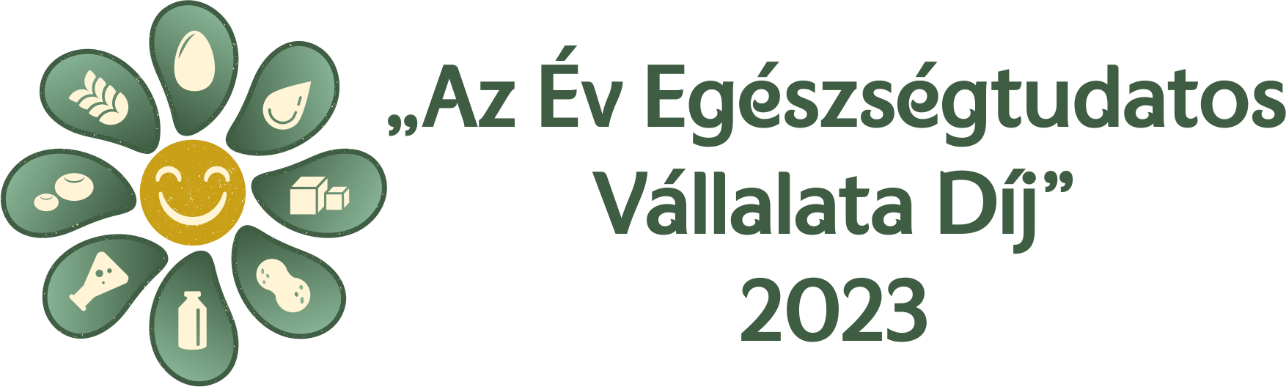 Pályázati adatlapPályázó vállalkozás neve: 	Főtevékenysége: 	  Létszáma: 		Kérjük,  válaszoljon az alábbi kérdésekre!Kérjük, hogy max. 1 oldal terjedelemben mutassa be vállalkozását!
(Tevékenységük, céljaik, legfőbb együttműködő partnereik)Milyen egészségtudatos intézkedéseket tesz a munkavégzés helyén a munkavállalók tekintetében?Milyen egészségtudatos intézkedéseket tesz a beszállítói, vevői, egyéb partnerei
tekintetében?Van-e ételallergiában vagy ételintoleranciában érintett személy a munkatársai vagy a munkatársak családjában? Fordít erre figyelmet vállalatuk?Mutassa be vállalata egészségtudatos stratégiáját, egészséges életmódra ösztönző programját! Mi a cég vezetésének fő célkitűzése ezen a területen?Mik a legfontosabb elemei a programnak? (csak felsorolás)Mutassa be a vállalkozás karbon lábnyomát csökkentő külön programját!Kapcsolódik-e az egészségtudatos stratégia más vállalati programokhoz pl. társadalmi felelősségvállalás?Milyen jövőre vonatkozó terveik, céljaik vannak az egészségtudatosság, egészséges életmódra terelés kapcsán?

Dátum: 	Pályázó